Texas State Association of Plumbing Inspectors, Inc.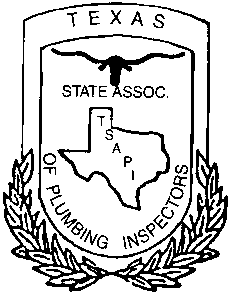 www.tsapi.us                        ANNUAL SHORT SCHOOL & EDUCATIONAL SEMINAR                       2018 REGISTRATION AND MEMBERSHIP RENEWAL FORMAssociation Tax ID # 23-7283649NOTE:  A SEPARATE FORM WILL BE REQUIRED FOR EACH PERSON ATTENDING THE CONFERENCE.  FEES BELOW INCLUDE CONFERENCE REGISTRATION AND MEMBERSHIP RENEWAL.                                                  Received        Received                                                     by                   after                                            May 31, 2018   June 1, 2018MEMBER (GOVERNMENT)    $160.00          $175.00		        Membership Classification:   MEMBER (INDUSTRY)             $155.00          $170.00		        Govt [  ] Industry [  ] Non-Member [  ] Retired [ ]NON-MEMBERS                        $145.00		           $160.00                         RETIRED MEMBER                  $65.00		           $80.00	                       Seminar Registration Fee 			                                                                                                                                   Multipurpose ResidentialFire Protection SprinklerSpecialist Endorsement        $300.00				                        Med Gas CE		                 $100.00						(Circle One)	Registration						Track 1: Seminar ClassesName: 				                                                                 Track 2: Multipurpose ResidentialFire Protection Sprinkler						Specialist EndorsementTitle: 					(This is limited to the first 45 participantsRepresenting: 					Additional fee of $300.00) 			Address: 					Med Gas Continue Education  City: 				            (Additional Fee of $100.00)  			State/Zip: 					NO REFUNDS WILL BE GIVEN Phone: 					AFTER MAY 31ST.                                    Email: 			 If Plumbing Inspector - License No. 				            Expiration Date: 			Please check if you will be attending CPE					   Yes [   ] No [   ] Please check if you will be attending Med Gas CPE		   	   Yes [   ] No [   ] Is this your first TSAPI Short School?                                                  Yes [   ] No [   ]  Please check if you will be attending Monday luncheon                      Yes [   ] No [   ]                                                     Please check if you will be attending Wednesday Officers Banquet    Yes [   ] No [   ]               _________________________________________________________________		_______________________	Signature								DatePayment Type (Circle One):   Check     Credit Card